Meteorology Lab ReportIntroductionMeteorologists draw conclusions based on all known weather data. Since weather data is constantly changing, their forecast can change from day to day or from hour to hour. Now, it is your turn to predict the weather. In this lab activity, you will analyze data collected from a weather station to create a weather forecast. Problem: How can we use the relationships among weather data to produce a forecast?Hypothesis/Prediction:Based on the weather data you in Table 1 below, make a prediction about the weather from the data by completing the sentences below.. Make sure your prediction is made before you create graphs of your weather data. 
If temperature _____________ increases/decreases, then the dew point will _____________increase/decrease.If temperature ______________ increases/decreases, then air pressure will _____________ increase/decrease.Materials: Weather data in Table 1Weather Maps Symbols Key (see lesson)Graphing software or applicationGraphing tutorial (optional)Procedures:Using the Weather Data from Table 1, construct a line graph using Time on the X axis and Temperature for the Y axis. Make sure to plot both the temperature and dew point on your graph. Be sure to include units and add titles to the graphs. Refer to the graph example and graphing tutorial in the lesson if needed. Using the Weather Data from Table 1, construct a second line graph using Time on the X axis and Air Pressure for the Y axis. Be sure to include units and add titles to the graphs. Select two different times (one day and one night) from Table 1 and create a weather station model for each. Use the example diagram in the data sections and the Weather Map Symbol Key in the lesson to guide your weather station models. Complete the Questions and Conclusion section of the lab report. Graph 1You may plot the data by hand on the template below or follow the steps below to create your graph. Double click on the graph, then select the tab labeled “Time vs Dew Point”. Open the Graph in Google Sheets and make a copy.Add your values to column B and the graph should update as you add values.Once you have input all corresponding data, right click the graph and paste it into this document. Graph 2You may plot the data by hand on the template below or follow the steps below to create your graph. Double click on the graph, then select the tab labeled “Time vs Air Pressure”. Open the Graph in Google Sheets and make a copy.Add your values to column B and the graph should update as you add values.Once you have input all corresponding data, right click the graph and paste it into this document.  Data and Observations: Table 1: Weather Data from Station 1, Cape Canaveral, FloridaSelect two different times (one day and one night) from Table 1 and create a weather station model for each. Use the Weather Map Symbols Key from the lesson to guide your weather station models. An example is shown below. Place your weather station models under the data for each time. Weather station creator tool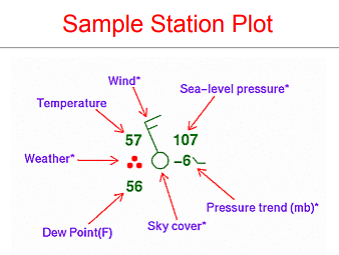 DAY: _______ (Time)1. Temperature: _______2. Dew Point: ______3. Air Pressure: _______ mb4. Wind Direction—Choose One: N, NE, E, SE, S, SW, NW W5. Wind Speed: _______6. Cloud Cover—Choose One: CLR 0%, FEW 25%, SCT 50%, BKN 75%, OVC 100%Place Weather Station Model here. NIGHT: _______ (Time)1. Temperature: _______2. Dew Point: ______3. Air Pressure: _____mb4. Wind Direction—Choose One: N, NE, E, SE, S, SW, NW W5. Wind Speed: _______6. Cloud Cover—Choose One: CLR 0%, FEW 25%, SCT 50%, BKN 75%, OVC 100%Place Weather Station Model here. Questions and ConclusionWrite a summary of the weather that occurred during the 24 hours in Table 1. What are the possible sources of error in the weather data?What relationships do you notice between temperature, dew point, humidity, cloud cover, and air pressure? Provide evidence for these relationships from data in Table 1. In conclusion, how did your graphs support or contradict your 12-hour forecast for the following day? Describe additional data you could collect to make your forecast more reliable.What did you learn about weather forecasting by completing the activity?Time of DayTemperature
(F°)Air Pressure
(sea level, mb)Relative HumidityCloud Cover
(sky condition)Wind Speed
and Direction
(wind, mph)Dew Point (F°) 12:00 am 761013.3 97% A few clouds Calm 75 1:00 am 751013.0100%A few cloudsS 375 2:00 am 751012.8100%A few cloudsCalm75 3:00 am 741012.5100%FairCalm74 4:00 am 741012.3100%A few cloudsCalm74 5:00 am 731012.5100%FairCalm73 6:00 am 731013.0100%Shallow FogCalm73 7:00 am 761013.4100%A few cloudsCalm76 8:00 am 79 1013.6 90%A few clouds NW5 76 9:00 am 82 1013.9 79%A few clouds NW3 75 10:00 am 85 1014.1 68%Partly Cloudy Calm 73 11:00 am  85 1014.2 70%Mostly Cloudy E6 74 12:00 pm 87 1013.7 65%Mostly Cloudy NE9 74 1:00 pm 87 1013.1 65%Partly CloudyE9 74 2:00 pm 87 1012.5 65%Mostly CloudyE12 74 3:00 pm 87 1011.8 67%Mostly Cloudy E12; G17 75 4:00 pm  861011.3 70%Partly Cloudy Variable 7 75 5:00 pm 851011.572%Partly CloudySE7 75 6:00 pm 821011.777%Mostly CloudyE5 74 7:00 pm811012.182%Mostly CloudySE3 75 8:00 pm791012.988%Mostly CloudySW6 75 9:00 pm78 1013.890% OvercastSW3 75 10:00 pm 771014.494%OvercastSW7 75 11:00 pm 761014.3100%OvercastCalm 75